Nom : __Corrigé______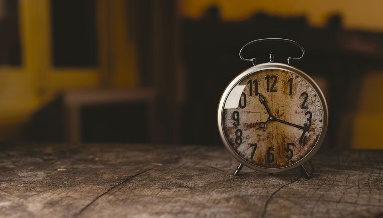 Cours 56 : Les unités de temps (seconde), du système international (SI)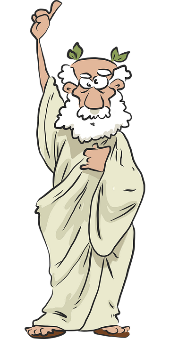 Pour le temps, l’unité de mesure de base est _la seconde _.Allons voir la valeur particulière de chaque unité de temps.__Une année_____ = 12 mois ≈ 52 semaines ≈ 365 jours                                       (C’est le temps que met la Terre pour tourner autour du Soleil.)___Un mois_______ =  d’une année ≈ 4 semaines                                      (Un mois correspond à 28, 29, 30  ou 31 jours.)___Une semaine___ = 7 jours__Une journée____ = 24 heures                                     (C’est le temps que met la Terre pour tourner sur elle-même.)___Une heure_____ =  d’une journée = 60 minutes___Une minute____ =  d’une heure = 60 secondes___Une seconde___ =  d’une minute	 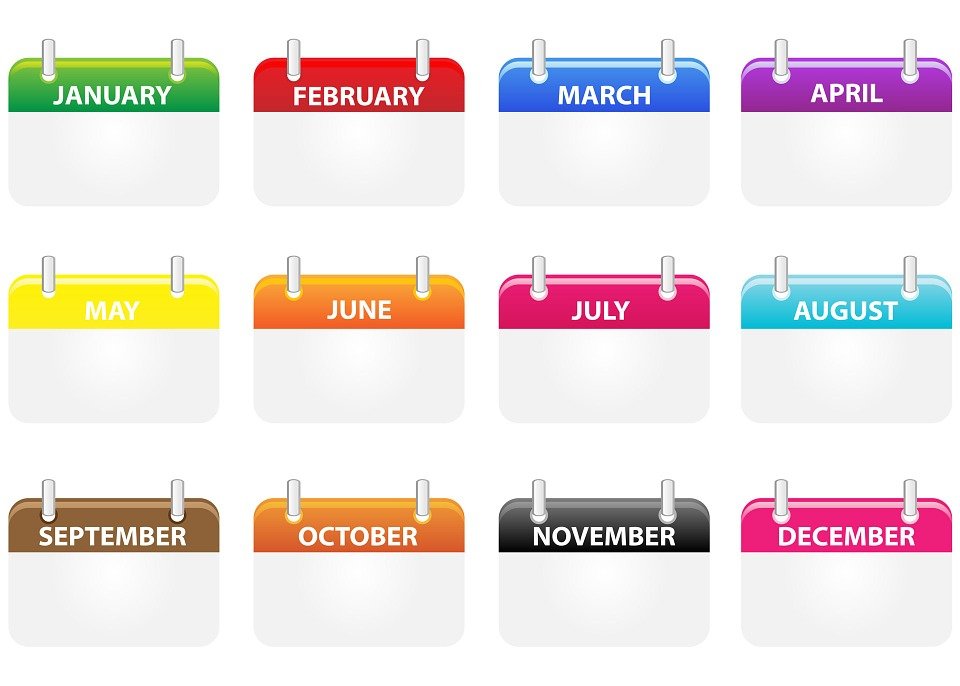 Nous pouvons également transformer une unité de mesure en une autre,c’est ce que nous appelons la conversion.	Bien que ces mesures soient écrites différemment, elles sont équivalentes.	Par exemple : 2 min = __120__ sTableau                                                    x 24                     x 60                   x 60                                                            ÷ 24                   ÷ 60                    ÷ 60                   180 min = ____3___h 	2 min = __120__ s		72 h = ___3___ j h = __45__ min 		1 h = __3 600__s 		2 j = __2 880__ min h = __75__ min	 	1,25 h = __75__min 	2,25 j = __54__ h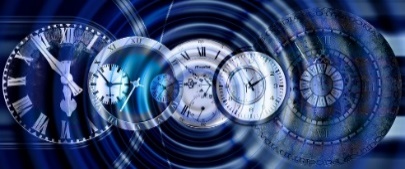 Certains évènements se produisent de façon périodique.___Annuel_______, c’est un évènement qui se produit chaque année.___Mensuel______, c’est un évènement qui se produit chaque mois.___Hebdomadaire_, c’est un évènement qui se produit chaque semaine.___Quotidien_____, c’est un évènement qui se produit chaque jour.SUPER!JoursHeuresMinutesSecondesjhmins